					Église Saint-Léon IX 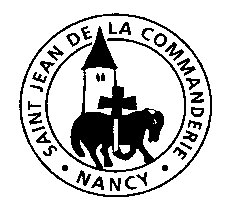 					27 et 28 JANVIER 2018							4ème Dimanche du temps ordinaireChant d’entrée : Dieu nous éveille à la foi1. Dieu nous éveille à la foi                      3. Dieu nous invite au repasVoici le jour que fit le Seigneur               Voici le jour que fit le SeigneurL’agneau livré guérit les pécheurs           l’amour donné plus fort que Il nous libère                                                nos peurs, ouvre au partage.Jour d’allégresse, alléluia ! (bis)              Jour d’allégresse, alléluia ! (bis)2. Dieu nous convoque à la joie.  Voici le jour que fit le Seigneur  Notre berger, le Christ est vainqueurIl nous rassemble.                                              Jour d’allégresse, alléluia ! (bis)1ère lecture : 	« Je ferai se lever un prophète : je mettrai dans sa bouche mes paroles » (Dt 18, 15-20)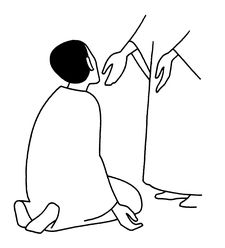 Psaume : Ps 94 (95)Aujourd’hui, ne fermez pas votre cœur,Mais écoutez la voix du Seigneur.Venez, crions de joie pour le Seigneur,Acclamons notre Rocher, notre Salut !Allons jusqu’à lui en rendant grâce,Par nos hymnes de fête, acclamons-le ! Entrez, inclinez-vous, prosternez-vous,Adorons le Seigneur qui nous a faits.Oui, il est notre Dieu ;Nous sommes le peuple qu’il conduitLe troupeau guidé par sa main.Aujourd’hui, écouterez-vous sa parole ?« Ne fermez pas votre cœur comme au désert,comme au jour de tentation et de défi,où vos pères m’ont tenté et provoqué,et pourtant ils avaient vu mon exploit. »2ème lecture  : « La femme qui reste vierge a le souci des affaires du Seigneur, afin d’être sanctifiée» (1 Co 7, 32-35)Acclamation de l'Évangile : Alléluia« Le peuple qui habitait dans les ténèbres a vu une grande lumière. Sur ceux qui habitaient dans le pays et l’ombre de la mort, une lumière s’est levée. »Évangile de Jésus Christ selon saint MarcJésus et ses disciples entrèrent à Capharnaüm. Aussitôt, le jour du sabbat, il se rendit à la synagogue, et là, il enseignait. On était frappé par son enseignement, car il enseignait en homme qui a autorité, et non pas comme les scribes. Or, il y avait dans leur synagogue un homme tourmenté par un esprit impur, qui se mit à crier : «  Que nous veux-tu, Jésus de Nazareth ? Es-tu venu pour nous perdre ? Je sais qui tu es : tu es le Saint de Dieu ». Jésus l’interpella vivement : « Tais-toi ! Sors de cet homme ». L’esprit impur le fit entrer en convulsions, puis, en poussant un grand cri, sortit de lui. Ils furent tous frappés de stupeur et se demandaient entre eux : « Qu’est-ce-que cela veut dire ? Voilà un enseignement nouveau, donné avec autorité ! Il commande même aux esprits impurs, et ils lui obéissent ». Sa renommée se répandit aussitôt partout, dans toute la région de la Galilée.Prière universelle :  R/ : Souviens-toi, Seigneur, de ton amourLe Christ a proclamé un enseignement nouveau adressé à tout homme. Pour que les chrétiens puissent lire et interpréter l’évangile en adaptant ses valeurs fondamentales à notre époque actuelle et future,  prions le Seigneur. R/. Le Christ nous a enseigné à pardonner. Pour que les personnes en situation de conflit dans leur vie personnelle ou dans le cadre de leur responsabilité trouvent la force de ne pas entrer dans la spirale de la violence, prions le Seigneur. R/.Pour les personnes seules, déroutées, en colère ou malades, qu’elles sachent trouver du réconfort dans l’enseignement du Christ mais aussi dans leurs propres ressources spirituelles et mentales, les situations qu’elles vivent  ou les rencontres qu’elles font, prions le Seigneur. R/.Pour que tous les êtres humains sachent confronter leurs croyances quelles qu’elles soient et y discerner des valeurs enseignées par le Christ même si elles sont exprimées ou vécues de façon différente, prions le Seigneur. R/.    Chant d’envoi : Allez par toute la terre
    R/	Allez par toute la terre annoncer l’Évangile aux nations !        	Allez par toute la terre, Alléluia !Chantez au Seigneur un chant nouveau    Chantez au Seigneur terre entière         Chantez au Seigneur et bénissez son nom    2.  De jour en jour proclamez son salut          Racontez à tous les peuples sa gloire          À toutes les nations ses merveilles    3.  Lui, le Seigneur a fait les cieux         Devant Lui, splendeur et majesté         Dans son sanctuaire, puissance et beauté.